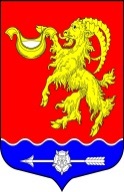 Местная администрация муниципального образования Горбунковское сельское поселение муниципального образования Ломоносовского муниципального района Ленинградской областиПОСТАНОВЛЕНИЕ «Об утверждении Положения о комиссиипо предупреждению и противодействию коррупциив муниципальном образовании Горбунковское сельское поселение муниципального образования Ломоносовского муниципального района»В соответствии со статьей 46 Федерального закона от 06.10.2003 № 131-ФЗ «Об общих принципах организации местного самоуправления в Российской Федерации», Федеральными законами от 25.12.2008 № 273-ФЗ "О противодействии коррупции", Федеральным законом от 17.07.2009 № 172-ФЗ «Об антикоррупционной экспертизе нормативных правовых актов и проектов нормативных правовых актов», Уставом муниципального образования Горбунковское сельское поселениев целях обеспечения реализаций положений федерального законодательства, муниципальных нормативных правовых актов по вопросам противодействия коррупции, а также  совершенствования работы и организационных основ деятельности по противодействию коррупции в местной  администрации  муниципального  образования  Горбунковское  сельское  поселение  муниципального  образования  Ломоносовского  муниципального  района Ленинградской  областиПОСТАНОВЛЯЕТ:Утвердить положение о комиссии по предупреждению и противодействию коррупции в муниципальном образовании Горбунковское сельское поселение муниципального образования Ломоносовского муниципального района Ленинградской области(Приложение № 1).Настоящее постановление подлежит размещению на официальном сайте муниципального образования Горбунковское сельское поселение по электронному адресу: www.gorbunki-lmr.ru.Постановление вступает в силу со дня его официального опубликования.Контроль за исполнением настоящего постановления оставляю за собой. И.о. главы местной администрацииМуниципального образованияГорбунковское сельское поселение                                                                   В.В. Фалалеев«28» апреля 2020 года№ 70